О внесении изменений в решениеСовета Тбилисского сельского поселенияТбилисского района от 23 декабря 2019 года№ 28 «О бюджете Тбилисского сельскогопоселения Тбилисского района на 2020 год»Руководствуясь статьей 9 Бюджетного кодекса Российской Федерации, статьями 26, 58, 74 устава Тбилисского сельского поселения Тбилисского района, Совет Тбилисского сельского поселения Тбилисского района   р е ш и л:  Внести изменения в решение  Совета Тбилисского сельского поселения Тбилисского района от 23 декабря 2019 года № 28 «О бюджете Тбилисского сельского поселения Тбилисского района на 2020 год»:1.1 Пункт 1 изложить в новой  редакции: «1. Утвердить основные характеристики бюджета Тбилисского сельского поселения Тбилисского района (далее - местный бюджет) на 2020 год:1) общий объем доходов в сумме 135 550 800,00 рублей;2) общий объем расходов в сумме 149 607 925,00 рублей;3) установить предельный объем муниципального долга Тбилисского сельского поселения Тбилисского района на 2020 год в сумме 19 430 000,00 рублей;4) верхний предел муниципального внутреннего долга местного бюджета на 1 января 2021 года в сумме 19 430 000,00 рублей, в том числе верхний предел долга по муниципальным гарантиям бюджета Тбилисского сельского поселения Тбилисского района в сумме 0 рублей;5) предельный объем расходов на обслуживание муниципального долга Тбилисского сельского поселения Тбилисского района 1 438 431,00  рубль;6) дефицит местного бюджета в сумме 14 057 125,00 рублей.».	1.2 Приложение № 5 «Распределение расходов бюджета Тбилисского сельского поселения Тбилисского района по разделам и подразделам классификации расходов на 2020 год» изложить в новой редакции     (приложение № 1);	1.3 Приложение № 6 «Ведомственная структура расходов бюджета Тбилисского сельского поселения Тбилисского района по разделам, подразделам, целевым статьям и видам расходов на 2020 год» изложить в новой редакции (приложение № 2);1.4   Приложение № 7 «Источники внутреннего финансирования дефицита бюджета Тбилисского сельского поселения Тбилисского района на 2020 год» изложить в новой редакции (приложение № 3); 	1.5 Приложение № 9 «Программа муниципальных заимствований Тбилисского сельского поселения Тбилисского района на 2020 год» изложить в новой редакции (приложение № 4);1.6  Пункт 12 изложить в новой редакции: «12. Утвердить объем бюджетных ассигнований муниципального дорожного фонда Тбилисского сельского поселения Тбилисского района на 2020 год в размере 15 538 100 рублей.».	2. Отделу делопроизводства и организационно-кадровой работы администрации Тбилисского сельского поселения Тбилисского района (Воронкин) опубликовать настоящее решение в сетевом издании «Информационный портал Тбилисского района», а также разместить на официальном сайте администрации Тбилисского сельского поселения Тбилисского района в информационно-телекоммуникационной сети «ИНТЕРНЕТ».	3. Решение вступает в силу со дня его официального опубликования.Председатель Совета Тбилисского сельского поселения Тбилисского района                                            Е.Б. Самойленко                                 	                                                                                                                ПРИЛОЖЕНИЕ № 1                                                                                            к решению Совета                                                                                Тбилисского сельского поселения                                                                                                                                                                                                                                                                                                                                                                                                                                                                       Тбилисского района                                                                                      от 31 января 2020года № 36                                                                               «ПРИЛОЖЕНИЕ № 5                                                                                           к решению Совета                                                                                Тбилисского сельского поселения                                                                                                                                                                                                                                                                                                                                                                                                                                                                      Тбилисского района                                                                                 от «23» декабря 2019 года № 28Распределениерасходов бюджета Тбилисского сельского поселения Тбилисского района по разделам и подразделам классификации расходов на 2020 год                                                                                                                                                                                      (рублей)Глава Тбилисского сельского поселения Тбилисского района                                                           А.Н. Стойкин                                                                                           ПРИЛОЖЕНИЕ № 2                                                                                            к решению Совета                                                                                Тбилисского сельского поселения                                                                                                                                                                                                                                                                                                                                                                                                                                                                       Тбилисского района                                                                                      от 31 января 2020 года № 36                                                                               «ПРИЛОЖЕНИЕ № 6                                                                                           к решению Совета                                                                                Тбилисского сельского поселения                                                                                                                                                                                                                                                                                                                                                                                                                                                                      Тбилисского района                                                                                 от «23» декабря 2019 года № 28Ведомственная структура расходов бюджета Тбилисского сельского поселения Тбилисского района по разделам, подразделам, целевым статьям и видам расходов функциональной классификации расходов на 2020 год                                                                                                                                                                                                                               (рублей)Глава Тбилисского сельского поселения Тбилисского района        					А.Н. Стойкин                                                                                                                                           ПРИЛОЖЕНИЕ № 3                                                                                            к решению Совета                                                                                Тбилисского сельского поселения                                                                                                                                                                                                                                                                                                                                                                                                                                                                       Тбилисского района                                                                                      от 31 января 2020 года № 36                                                                               «ПРИЛОЖЕНИЕ № 7                                                                                           к решению Совета                                                                                Тбилисского сельского поселения                                                                                                                                                                                                                                                                                                                                                                                                                                                                      Тбилисского района                                                                                 от «23» декабря 2019 года № 28Источники внутреннего финансированиядефицита бюджета Тбилисского сельского поселения Тбилисского района на 2020 год                                                                                                             (рублей)Глава Тбилисского сельского поселения Тбилисского района        					  А.Н. Стойкин                                                                                                                                           ПРИЛОЖЕНИЕ № 4                                                                                            к решению Совета                                                                                Тбилисского сельского поселения                                                                                                                                                                                                                                                                                                                                                                                                                                                                       Тбилисского района                                                                                   от 31 января 2020 года № 36                                                                               «ПРИЛОЖЕНИЕ № 9                                                                                           к решению Совета                                                                                Тбилисского сельского поселения                                                                                                                                                                                                                                                                                                                                                                                                                                                                      Тбилисского района                                                                                 от «23» декабря 2019 года № 28Программа муниципальных заимствований Тбилисского сельского поселения Тбилисского района на 2020 год                                                                                           (рублей)                                                                                                                                         ».Глава Тбилисского сельского поселения Тбилисского района        		                      	А.Н. Стойкин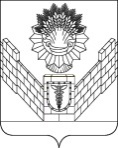 СОВЕТТБИЛИССКОГО СЕЛЬСКОГО ПОСЕЛЕНИЯТБИЛИССКОГО РАЙОНАРЕШЕНИЕот 36 января 2020 года                                                                       № 36ст-ца ТбилисскаяНаименование    показателяРзПРУтвержденоИзменения +/-Утверждено с изменениями123456Общегосударственные вопросы010030 437 308+69 01530 506 323Функционирование высшего должностного лица субъекта РФ и муниципального образования01021 387 6511 387 651Функционирование законодательных (представительных) органов государственной власти и представительных органов муниципальных образований01 03120 000120 000Функционирование Правительства РФ высших исполнительных органов государственной власти субъектов РФ, местных администраций010412 946 86512 946 865Обеспечение деятельности финансовых, налоговых и таможенных органов и органов финансового (финансово-бюджетного) надзора0106324 000324 000Резервные фонды 0111109 875+1109 876Другие общегосударственные вопросы011315 548 917+69 01415 617 931Национальна безопасность и правоохранительная деятельность0300300 000300 000Пожарная безопасность0310300 000300 000Национальная экономика040013 520 400+2 147 70015 668 100Дорожное хозяйство (дорожные фонды) 040913 390 400+2 147 70015 538 100Другие вопросы в области национальной экономики0412130 000130 000Жилищно-коммунальное хозяйство050061 797 840+6 410 41068 208 250Коммунальное хозяйство050223 079 31123 079 311Благоустройство05038 718 529+6 410 41015 128 939Другие вопросы в области жилищно-коммунального хозяйства050530 000 00030 000 000Культура, кинематография080032 486 82132 486 821Культура080128 530 82128 530 821Кинематография08023 956 0003 956 000Социальная политика100040 00040 000Социальное обеспечение населения100340 00040 000Физическая культура и спорт1100510 000510 000Другие вопросы в области физической культуры и спорта1102510 000510 000Средства массовой информации1200450 000450 000Периодическая печать и издательства1204450 000450 000Обслуживание государственного и муниципального долга13001 438 4311 438 431Обслуживание государственного внутреннего  и муниципального долга 13011 438 4311 438 431ИТОГО  РАСХОДОВ140 980 800+8 627 125149 607 925Наименование главногораспорядителя кредитовГлРзПРЦСРВРУтвержденоИзменения +/-Утверждено с изменениямиУтверждено с изменениями1234567Общегосударственные вопросы992010000 0 00 0000000030 437 308+69 01530 506 32330 506 323Функционирование высшего должностного лица 992010200 0 00 000000001 387 6511 387 6511 387 651Обеспечение деятель-ности высшего исполни-тельного органа  администрации Тбилис-ского сельского поселе-ния Тбилисского района992010250 0 00 000000001 387 6511 387 6511 387 651Глава Тбилисского сельского поселения Тбилисского района992010250 1 00 000000001 387 6511 387 6511 387 651Расходы на обеспечение функций территориаль-ных органов992010250 1 00 001900001 387 6511 387 6511 387 651Расходы на выплаты персоналу в целях обеспечения выполнения функций казенными учреждениями992010250 1 00 001901001 387 6511 387 6511 387 651Функционирование законодательных и представительных органов муниципальных образований992010300 0 00 00000000120 000120 000120 000Обеспечение деятельности Совета Тбилисского сельского поселения Тбилисского района992010351 0 00 00000000120 000120 000120 000Председатель Совета Тбилисского сельского поселения Тбилисского района992010351 1 00 00000000120 000120 000120 000Расходы на обеспечение функций территориаль-ных органов992010351 1 00 00190000120 000120 000120 000Расходы на выплаты персоналу в целях обеспечения выполнения функций муниципаль-ными органами, казен-ными учреждениями.992010351 1 00 00190100         120 000         120 000         120 000Функционирование местных администраций992010400 0 00 0000000012 946 86512 946 86512 946 865Обеспечение деятельности высшего исполнительного органа сельского поселения администрации Тбилисского сельского поселения Тбилисского района992010452 0 00 0000000012 946 86512 946 86512 946 865Расходы на обеспечение функций территориаль-ных органов992010452 1 00 0019000012 939 26512 939 26512 939 265Расходы на выплаты персоналу в целях обеспечения выполнения функций муниципаль-ными органами, казенными учрежде-ниями, органами управления государст-венными внебюджет-ными фондами992010452 1 00 0019010010 426 86510 426 86510 426 865Закупка товаров, работ и услуг для обеспечения муниципальных нужд992010452 1 00 001902002 076 0002 076 0002 076 000Иные бюджетные ассигнования992010452 1 00 00190800436 400436 400436 400Осуществление отдельных полномочий Российской Федерации и государственных полномочий Краснодарского края992010452 2 00 000000007 6007 6007 600Субвенции на осущест-вление отдельных госу-дарственных полномо-чий по образованию и организации деятель-ности административ-ных комиссий992010452 2 00 601900007 6007 6007 600Закупка товаров, работ и услуг для обеспечения муниципальных нужд992010452 2 00 601902007 6007 6007 600Обеспечение деятельности финансовых,  органов финансового (финансово-бюджетного) надзора992010600 0 00 00000000324 000324 000324 000Обеспечение деятельности контрольно- счетных органов992010653 0 00 00000000324 000324 000324 000Передача полномочий контрольно-счетного органа по осуществле-нию внешнего муници-пального финансового контроля992010653 0 00 20010000324 000324 000324 000Межбюджетные трансферты992010653 0 00 20010500324 000324 000324 000Резервные фонды992011100 0 00 00000000109 875+1109 876109 876Формирование резервного фонда администрации Тбилисского сельского поселения Тбилисского района992011154 1 00 00000000109 875+1109 876109 876Резервный фонд администрации Тбилисского сельского поселения Тбилисского992011154 1 00 10040000109 875+1109 876109 876Иные бюджетные ассигнования992011154 1 00 10040800109 875+1109 876109 876Другие общегосударст-венные вопросы992011300 0 00 0000000015 548 917+69 01415 617 93115 617 931Другие общегосударст-венные вопросы992011355 0 00 0000000014 232 117+69 01414 301 13114 301 131Обеспечение деятель-ности учреждений, под-ведомственных  администрации сельского поселения992011355 1 00 0000000013 796 25013 796 25013 796 250Расходы на обеспечение деятельности (оказание услуг) казенных учреждений992011355 1 00 0059000013 796 25013 796 25013 796 250Расходы на выплаты персоналу в целях обеспечения выполнения функций муниципаль-ными органами, казен-ными учреждениями, органами управления государственными внебюджетными фондами992011355 1 00 0059010010 469 64810 469 64810 469 648Закупка товаров, работ и услуг для обеспечения муниципальных нужд992011355 1 00 005902003 221 6023 221 6023 221 602Иные бюджетные ассигнования992011355 1 00 00590800105 000105 000105 000Мероприятия в рамках управления имуществом Тбилисского сельского поселения Тбилисского района992011355 3 00 00000000300 000+69 014369 014369 014Оценка недвижимости, признание прав и регулирование отношений по муниципальной собственности992011355 3 00 10010000300 000+69 014369 014369 014Закупка товаров, работ и услуг для обеспечения муниципальных нужд992011355 3 00 10010200300 000+69 014369 014369 014Решение суда992011355 5 00 00000000135 867135 867135 867Исполнение расходных обязательств по добровольному погашению задолжен-ности по решению суда в отношении Тбилисского сельского поселения Тбилисского района992011355 5 00 11970000135 867135 867135 867Иные бюджетные ассигнования992011355 5 00 11970800135 867135 867135 867Муниципальная программа «Создание условий для реализации мер, направленных на укрепление меж-национального и меж-конфессионального согласия, сохранение и развитие языков и культуры народов РФ, проживающих на территории Тбилисского сельского поселения, социальную и культур-ную адаптацию мигрантов, профилак-тику межнациональных (межэтнических) конфликтов, терроризма и экстремизма» на 2018-2022г.г.»992011307 1 00 0000000010 00010 00010 000Мероприятия по созданию условий для укрепления межкон-фессионального диалога, толерантности в много-национальной среде.992011307 1 00 1014000010 00010 00010 000Закупка товаров, работ и услуг для обеспечения муниципальных нужд992011307 1 00 1014020010 00010 00010 000Муниципальная программа 992011308 0 00 000000001 306  8001 306  8001 306  800«Территориальное Общественное самоуправление в Тбилисском сельском поселении Тбилисского района»  992011308 1 00 106200001 306 8001 306 8001 306 800Иные бюджетные ассигнования992011308 1 00 106208001 306 8001 306 8001 306 800Национальная безопасность и правоохранительная деятельность992030000 0 00 00000000300 000300 000300 000Пожарная безопасность992031000 0 00 00000000300 000300 000300 000Пожарная безопасность992031057 1 00 00000000300 000300 000300 000Мероприятия по пожарной безопасности992031057 1 00 10090000300 000300 000300 000Закупка товаров, работ и услуг для обеспечения муниципальных нужд992031057 1 00 10090200300 000300 000300 000Национальная экономика992040000 0 00 0000000013 520 400+2 147 70015 668 10015 668 100Дорожное хозяйство (дорожные фонды)992040900 0 00 0000000013 390 400+2 147 70015 538 10015 538 100Муниципальная программа «Реконструкция, капитальный ремонт, ремонт и содержание улично-дорожной сети территории Тбилисского сельского поселения Тбилисского района на 2019-2021 годы»992040901 1 00 0000000010 760 000+2 147 70012 907 70012 907 700Мероприятия по реконструкции, ремонту улично-дорожной сети Тбилисского сельского поселения Тбилисского района992040901 1 01 100800007 110 000+2 147 7009 257 7009 257 700Закупка товаров, работ и услуг для обеспечения муниципальных нужд992040901 1 01 100802002 440 000+5 460 7007 900 7007 900 700Капитальные вложения в объекты муниципальной собственности992040901 1 01 100804004 670 000-3 313 0001 357 0001 357 000Мероприятия по содержанию улично-дорожной сети Тбилисского сельского поселения Тбилисского района и обеспечению безопасности дорожного движения на территории Тбилисского сельского поселения992040901 1 02 10110       0003 650 0003 650 0003 650 000Предоставление субси-дий автономным учреждениям992040901 1 02 101106003 650 0003 650 0003 650 000Муниципальная программа Тбилисского сельского поселения «Повышение безопас-ности дорожного движе-ния на территории Тбилисского сельского поселения Тбилисского района» на 2017-2020 годы992040905 0 00 000000002 630 4002 630 400Мероприятия на приведение остановоч-ных пунктов в соответст-вие с требованиями стандартов норм и правил в области обеспе-чения безопасности дорожного движения992040905 1 00 30200000210 400210 400Закупка товаров, работ и услуг для обеспечения муниципальных нужд992040905 1 00 30200200210 400210 400Мероприятия направ-ленные на обеспечение безопасности дорожного движения992040905 2 00 303000002 420 0002 420 000Закупка товаров, работ и услуг для обеспечения муниципальных нужд992040905 2 00 303002001 970 0001 970 000Предоставление субсидий бюджетным, автономным учреждениям992040905 2 00 30300600450 000450 000Другие вопросы в области национальной экономики992041200 0 00 00000000130 000130 000Муниципальная программа Тбилисского сельского поселения992041209 1 00 0000000030 00030 00030 000Муниципальная программа  «Развитие малого и среднего предпринимательства Тбилисского сельского поселения Тбилисского района на 2018-2020 годы»992041209 1 00 1013000030 00030 00030 000Закупка товаров, работ и услуг для обеспечения муниципальных нужд992041209 1 00 1013020030 00030 00030 000Мероприятия в рамках управления имуществом Тбилисского сельского поселения Тбилисского района992041260 2 00 00000000100 000100 000100 000Межевание, постановка на кадастровый учет земельных участков, находящихся на территории Тбилисского сельского поселения Тбилисского района, признание прав и регулирование отношений по государственной собственности земельных участков992041260 2 00 10120000100 000100 000100 000Закупка товаров, работ и услуг для обеспечения муниципальных нужд992041260 2 00 10120200100 000100 000100 000Жилищно-коммунальное хозяйство992050000 0 00 0000000061 797 840+6 410 41068 208 25068 208 250Коммунальное хозяйство992050200 0 00 0000000023 079 31123 079 31123 079 311Муниципальная программа «Организация работ по тепло-, газо-, электро-, водоснабжению населе-ния и водоотведения в Тбилисском сельском поселении Тбилисского района на 2018-2021  годы» 992050202 1 00 0000000018 759 31118 759 31118 759 311Мероприятия по реконструкции и модернизации систем и сетей водоснабжения и водоотведения (замена ветхих водопроводных сетей)992050202 1 01 10250 00018 494 31118 494 31118 494 311Закупка товаров, работ и услуг для обеспечения муниципальных нужд992050202 1 01 10250 20017 452 31117 452 31117 452 311Капитальные вложения в объекты муниципальной собственности992050202 1 01 10250 4001 042 0001 042 0001 042 000Системы и сети газоснабжения992050202 1 02 10260000115 000115 000115 000Закупка товаров, работ и услуг для обеспечения муниципальных нужд992050202 1 02 10260 200115 000115 000115 000Системы и сети электроснабжения992050202 1 03 10280000150 000150 000150 000Закупка товаров, работ и услуг для обеспечения муниципальных нужд992050202 1 03 10280 200150 000150 000150 000Муниципальная программа «Устойчивое развитие сельских поселений, территорий Тбилисского сельского поселения Тбилисского района на 2015-2017 годы и на период до 2020 года»992050203 1 00 000000004 320 0004 320 0004 320 000Мероприятия по комплексному обустрой-ству населенных пунк-тов992050203 1 00 102700004 320 0004 320 0004 320 000Закупка товаров, работ и услуг для обеспечения муниципальных нужд992050203 1 00 102702001 820 0001 820 0001 820 000Капитальные вложения в объекты муниципальной собственности992050203 1 00 102704002 500 000 2 500 000 2 500 000 Благоустройство992050300 0 00 000000008 718 529+6 410 41015 128 93915 128 939Развитие благоустрой-ства населенных пунктов Тбилисского  сельского поселения Тбилисского района992050362 1 00 000000008 118 5298 118 5298 118 529Мероприятия по охране и содержанию  памятников на  территории Тбилисского сельского поселения Тбилисского района» 992050362 1 00 10150000581 529581 529581 529Закупка товаров, работ и услуг для обеспечения муниципальных нужд992050362 1 00 10150200581 529 581 529 581 529 Мероприятия по благоустройству территории Тбилисского сельского поселения Тбилисского района992050362 1 00 101800007 537 000 7 537 000 7 537 000 Закупка товаров, работ и услуг для обеспечения муниципальных нужд992050362 1 00 101802007 537 000 7 537 000 7 537 000 Муниципальная программа Тбилисского сельского поселения992050306 0 00 00000000600 000+6 410 4107 010 4107 010 410Муниципальная программа Тбилисского сельского поселения Тбилисского района «Формирование комфортной городской среды» на 2018-2022 годы992050306 1 00 00000000600 000+6 410 4107 010 4107 010 410Мероприятия по комплексному благоустройству наиболее посещаемой территории общего пользования, мест массового отдыха людей муниципального образования (проведение экспертизы проектно-сметной документации, изготовление дизайн проектов и другие виды работ)992050306 1 00 10180000600 000+6 410 4107 010 4107 010 410Закупка товаров, работ и услуг для обеспечения муниципальных нужд992050306 1 00 10180200600 000+6 410 4107 010 4107 010 410Другие вопросы в области жилищно-коммунального хозяйства992050500 0 00 0000000030 000 00030 000 00030 000 000Обеспечение деятель-ности учреждений, под-ведомственных администрации сельского поселения992050562 1 00 0000000030 000 00030 000 00030 000 000Расходы на обеспечение деятельности (оказание услуг) муниципальных учреждений992050562 1 00 0059000030 000 00030 000 00030 000 000Предоставление субсидий автономным учреждениям 992050562 1 00 0059060030 000 00030 000 00030 000 000Культура, кинематография992080000 0 00 0000000032 486 82132 486 82132 486 821Культура992080100 0 00 0000000028 530 82128 530 82128 530 821Муниципальная программа Тбилисского сельского поселения992080111 0 00 00000000691 213691 213691 213Муниципальная программа Тбилисского сельского поселения Тбилисского района «Развитие культуры Тбилисского сельского поселения Тбилисского района»992080111 1 00 00000000691 213691 213691 213Мероприятия направленные на  капитальный ремонт зданий сельских клубов МБУК «Тбилисский КДЦ» 992080111 1 00 09020000691 213691 213691 213Предоставление субсидий бюджетным учреждениям992080111 1 00 09020600691 213691 213691 213Обеспечение деятель-ности по организации библиотечного обслужи-вания992080163 1 00 000000001 800 0001 800 0001 800 000Передача полномочий по культуре в части органи-зации библиотечного обслуживания992080163 1 00 200200001 800 0001 800 0001 800 000Межбюджетные трансферты992080163 1 00 200205001 800 0001 800 0001 800 000Совершенствование деятельности бюджет-ных учреждений отрасли "Культура, искусство и кинематография" по предоставлению муниципальных  услуг 992080163 2 00 0000000025 002 10825 002 10825 002 108Расходы на обеспечение деятельности (оказание услуг) муниципальных учреждений992080163 2 00 0059000025 002 10825 002 10825 002 108Предоставление субсидий бюджетным учреждениям992080163 2 00 0059060025 002 10825 002 10825 002 108Организация массовых мероприятий на террито-рии Тбилисского сельского поселения 992080163 3 00 000000001 037 5001 037 5001 037 500Мероприятия по органи-зации  массовых меро-приятий на территории Тбилисского сельского поселения992080163 3 00 102000001 037 5001 037 5001 037 500Закупка товаров, работ и услуг для обеспечения муниципальных нужд992080163 3 00 102002001 037 5001 037 5001 037 500Кинематография992080200 0 00 000000003 956 0003 956 0003 956 000Совершенствование деятельности автоном-ных учреждений отрасли "Культура, искусство и кинематография" по предоставлению муниципальных  услуг 992080264 1 00 000000003 956 0003 956 0003 956 000Расходы на обеспечение деятельности (оказание услуг) муниципальных учреждений992080264 1 00 005900003 956 0003 956 0003 956 000Предоставление субсидий автономным учреждениям992080264 1 00 005906003 956 0003 956 0003 956 000Социальная политика992100000 0 00 0000000040 00040 00040 000Социальное обеспечение населения992100300 0 00 0000000040 00040 00040 000Социальная поддержка отдельных категорий граждан Тбилисского сельского поселения Тбилисского района»992100368 0 00 0000000040 00040 00040 000Расходы по изготовлению и установке надгробного памятника(плиты) с гравировкой «Почетный гражданин Тбилисского сельского поселения Тбилисского района»992100368 1 00 1091000040 00040 00040 000Социальное обеспечение и иные выплаты населению992100368 1 00 1091030040 00040 00040 000Физическая культура и спорт992110000 0 00 00000000510 000510 000510 000Развитие физической культуры и спорта992110200 0 00 00000000510 000510 000510 000Мероприятия направлен-ные на развитие физической культуры и спорта992110266 0 00 00000000510 000510 000510 000Мероприятия в области развития физической культуры и спорта992110266 1 00 00000000510 000510 000510 000Организация спортив-ных мероприятий Тбилисского сельского поселения Тбилисского района992110266 1 00 10120000 510 000 510 000 510 000Закупка товаров, работ и услуг для обеспечения муниципальных нужд992110266 1 00 10120200510 000510 000510 000Средства массовой информации992120000 0 00 00000000450 000450 000450 000Другие вопросы в области средств массовой информации992120400 0 00 00000000450 000450 000450 000Обеспечение доступа к информации о деятель-ности органов исполни-тельной власти Тбилис-ского сельского поселе-ния Тбилисского района  992120467 0 00 00000000450 000450 000450 000Информационное обслуживание деятель-ности органов местного самоуправления Тбилис-ского сельского поселе-ния Тбилисского района992120467 1 00 10220000450 000450 000450 000Закупка товаров, работ и услуг для обеспечения муниципальных нужд992120467 1 00 10220200450 000450 000450 000Обслуживание муниципального долга9921300 00 0 00 000000001 438 4311 438 4311 438 431Обслуживание внутреннего муниципального долга992130100 0 00 000000001 438 4311 438 4311 438 431Осуществление в установленные сроки и в полном объеме платежей по обслуживанию долговых обязательств Тбилисского сельского поселения Тбилисского района992130169 1 00 000000001 438 4311 438 4311 438 431Процентные платежи по муниципальному долгу Тбилисского сельского поселения Тбилисского района992130169 1 00 104500001 438 4311 438 4311 438 431Обслуживание муниципального долга992130169 1 00 104507001 438 4311 438 4311 438 431ИТОГО  РАСХОДОВ140 980 800+8 627 125149 607 925149 607 925Код бюджетной классификацииНаименованиеУтвержденоИзменения +/-Утверждено с изменениями000 01000000 00 0000 000Источники внутреннего финансирования дефицита бюджета, всего5 430 000+8 627 12514 057 125в том числе:000 01020000 00 0000 000Кредиты кредитных организаций в валюте Российской Федерации7 430 000-5 000 0002 430 000000 01020000 10 0000 700Получение кредитов от кредитных организаций бюджетом поселения  в валюте Российской Федерации13 430 000-5 000 0008 430 000000 01020000 10 0000 800Погашение бюджетом поселения  кредитов от кредитных организаций в валюте Российской Федерации-6 000 000-6 000 000000 01030000 00 0000 000Бюджетные кредиты от других бюджетов в валюте Российской Федерации- 2 000 000 - 2 000 000 000 01030000 10 0000 700Получение кредитов от других бюджетов бюджетом поселения  в валюте Российской Федерации00000 01030000 10 0000 800Погашение кредитов от других бюджетов бюджетом поселения  в валюте Российской Федерации-2 000 000-2 000 000000 01050000 10 0000 500Изменение остатков средств на счетах по учету средств 0+13 627 12513 627 125000 01050000 10 0000 500Увеличение прочих остатков денежных средств  -148 980 800+5 000 000-143 980 800000 01050000 10 0000 600Уменьшение прочих остатков денежных средств  148 980 800+8 627 125157 607 925№ п\пНаименованиеСуммаИзменения +/-Утверждено с изменениями123451.Бюджетные кредиты, привлеченные в бюджет Тбилисского сельского поселения Тбилисского района от других бюджетов бюджетной системы Российской Федерации, всего-2 000 000-2 000 000в том числе:получение 00погашение -2 000 000-2 000 0002.Кредиты, полученные от кредитных организаций, всего7 430 000-5 000 0002 430 000в том числе:получение кредита от кредитных организаций по кредитным соглашениям и договорам, заключенным от имени Тбилисского сельского поселения Тбилисского района в валюте Российской Федерации для покрытия дефицита бюджета поселения13 430 000-5 000 0008 430 000погашение бюджетом поселения кредитов от кредитных организаций в валюте Российской Федерации-6 000 000-6 000 000